Publicado en Madrid  el 19/05/2022 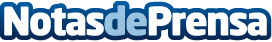 Bodega de los Secretos explica los beneficios y propiedades del bonito del Norte El bonito del Norte es uno de los pescados azules más valorados y deliciosos de la gastronomía. En la época invernal vive en las profundidades del océano Atlántico y en primavera, se desplaza hacia el mar Cantábrico. Es entonces cuando se pescan los ejemplares uno a uno mediante caña, asegurando una pesca sostenible. En plena campaña, Bodega de los Secretos explica las bondades que tiene su consumo e invita a probar su versión de este plato, Tataki de Bonito del Norte sobre verduras al wok y anacardosDatos de contacto:Bodega de los Secretos 918763496Nota de prensa publicada en: https://www.notasdeprensa.es/bodega-de-los-secretos-explica-los-beneficios_1 Categorias: Nacional Nutrición Gastronomía Sociedad Madrid Entretenimiento Sector Marítimo http://www.notasdeprensa.es